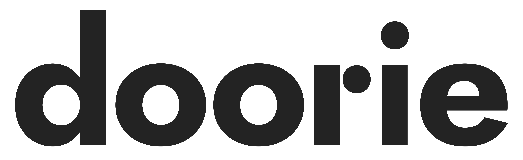 Huom Bestå-ovien asentajaIkean saranoita käytettäessä, vaihdathan Ikean ruuvit ohessa oleviin ruuveihin.Huom Bestå-ovien asentajaIkean saranoita käytettäessä, vaihdathan Ikean ruuvit ohessa oleviin ruuveihin.Huom Bestå-ovien asentajaIkean saranoita käytettäessä, vaihdathan Ikean ruuvit ohessa oleviin ruuveihin.Huom Bestå-ovien asentajaIkean saranoita käytettäessä, vaihdathan Ikean ruuvit ohessa oleviin ruuveihin.